Почему ребёнок плачет во время адаптации?Или что провоцирует стресс?Уважаемые родители, в данной статье вы найдёте ответы на вопросы, почему ребёнок так себя ведёт?1.В огромной степени стресс провоцирует отрыв от матери. Конечно же, малыш неразрывно связан с вами, и мама - это главное, что у него было, вернее, есть и будет. И вдруг его любимая и самая прекрасная на свете мама бросила его на произвол судьбы среди ужасной новой обстановки и незнакомых ему ранее детей, которым нет до него дела. Чтобы в этой новой обстановке продержаться, ему необходимо здесь вести себя не так, как дома. Но он не знает этой новой формы поведения и от этого страдает, боясь сделать что-то не так. А страх поддерживает стресс, и образуется порочный круг, который все-таки в отличие от всех других кругов имеет точное начало - отрыв от матери. Обычно, мальчики 3-5 лет более уязвимы в плане адаптации к детскому саду, чем девочки, поскольку в этот период они больше привязаны к матери и более болезненно реагируют на разлуку с ней.Часть детей адаптируются к саду относительно легко, и негативные моменты у них уходят в течение 1-3 недель. Другим несколько сложнее, и адаптация тогда длиться около 2 месяцев, по истечении которых их тревога значительно снижается. Если же ребенок не адаптировался по истечении 3 месяцев, такая адаптация считается тяжелой и вам срочно нужно обратиться к нашим специалистам.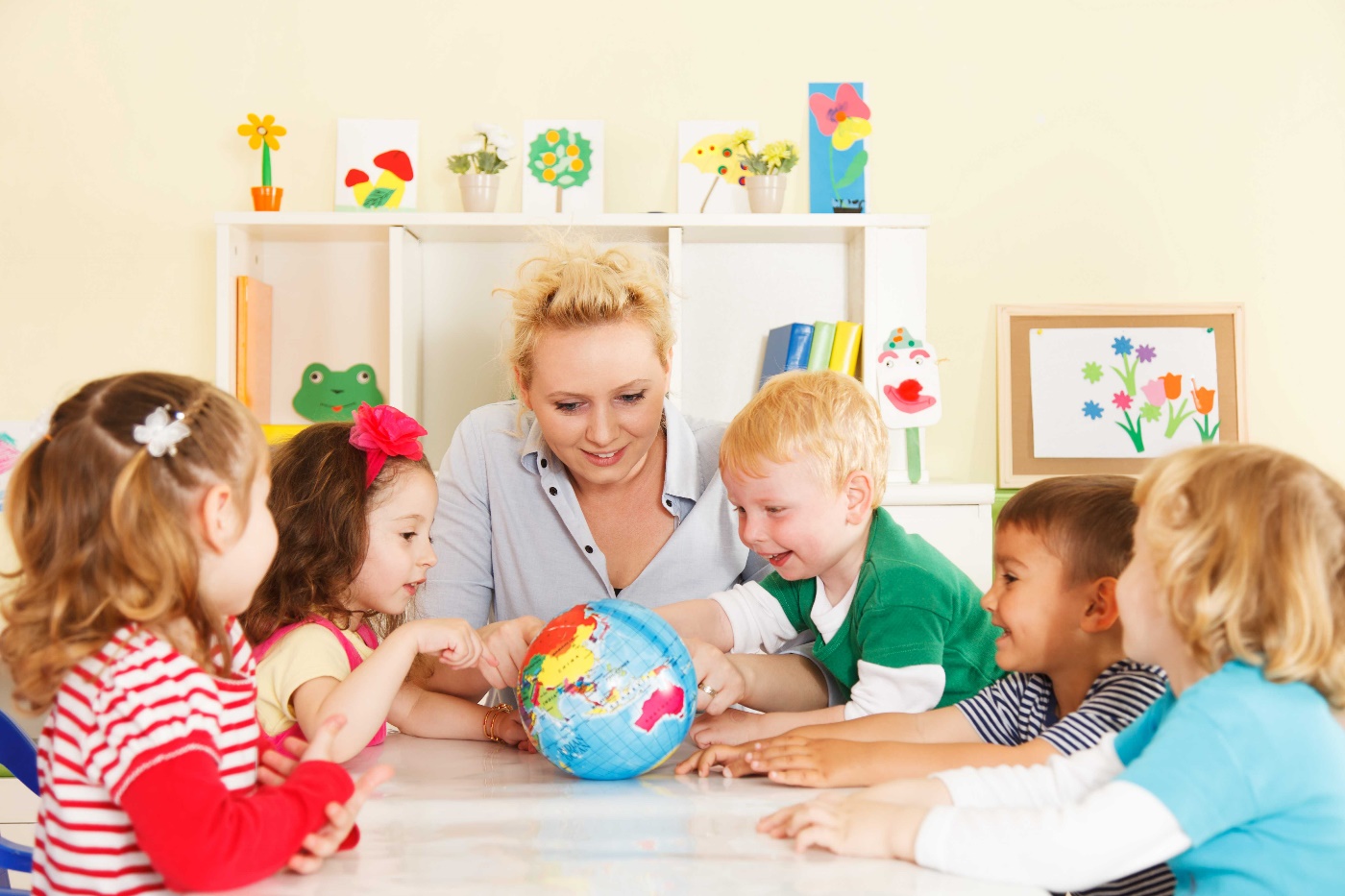 Педагог-психолог МАДОУ ЦРР детского сада № 167 города Тюмени Варламова Наталья Борисовна